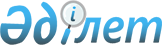 О признании утратившими силу некоторых постановлений акимата Бухар-Жырауского районаПостановление акимата Бухар-Жырауского района Карагандинской области от 25 мая 2016 года № 15/08      В соответствии с Законами Республики Казахстан от 6 апреля 2016 года "О правовых актах", от 23 января 2001 года "О местном государственном управлении и самоуправлении в Республике Казахстан" акимат района ПОСТАНОВЛЯЕТ:

      1. Признать утратившими силу некоторые постановления акимата Бухар-Жырауского района согласно приложению к настоящему постановлению.

      2. Контроль за исполнением настоящего постановления возложить на руководителя аппарата акима района Акпанову Айганым Жолшоровну. 

 Перечень
некоторых постановлений акимата Бухар-Жырауского района,
утративших силу      1. Постановление акимата района от 27 февраля 2014 года № 07/01 "Об установлении квоты рабочих мест для несовершеннолетних выпускников интернатных организаций" (зарегистрировано в Реестре государственной регистрации нормативных правовых актов № 2567, опубликовано в информационно-правовой системе "Әділет" 22 апреля 2014 года, районной газете "Бұқар жырау жаршысы" 5 апреля 2014 года);

      2. Постановление акимата района от 27 февраля 2014 года № 07/02 "Об установлении квоты рабочих мест для инвалидов по Бухар-Жыраускому району" (зарегистрировано в Реестре государственной регистрации нормативных правовых актов № 2569, опубликовано в информационно-правовой системе "Әділет" 25 апреля 2014 года, районной газете "Бұқар жырау жаршысы" 5 апреля 2014 года);

      3. Постановление акимата района от 27 февраля 2014 года № 07/03 "Об установлении квоты рабочих мест для лиц, состоящих на учете службы пробации уголовно-исполнительной инспекции, а также лиц, освобожденных из мест лишения свободы" (зарегистрировано в Реестре государственной регистрации нормативных правовых актов № 2568, опубликовано в информационно-правовой системе "Әділет" 25 апреля 2014 года, районной газете "Бұқар жырау жаршысы" 5 апреля 2014 года);

      4. Постановление акимата района от 7 ноября 2014 года № 42/01 "Об организации общественных работ в районе" (зарегистрировано в Реестре государственной регистрации нормативных правовых актов № 2823, опубликовано в информационно-правовой системе "Әділет" 22 декабря 2014 года, районной газете "Бұқар жырау жаршысы" 28 ноября 2014 года);

      5. Постановление акимата района от 28 августа 2015 года № 35/07 "О внесении изменений в постановление акимата района от 7 ноября 2014 года № 42/01 "Об организации общественных работ в района" (зарегистрировано в Реестре государственной регистрации нормативных правовых актов № 3405, опубликовано в информационно-правовой системе "Әділет" 22 декабря 2015 года, районной газете "Бұқар жырау жаршысы" 10 сентября 2015 года);

      6. Постановление акимата района от 20 ноября 2015 года № 45/01 "О целевых группах населения и дополнительных мерах по содействию их занятости и социальной защите в районе 2016 год" (зарегистрировано в Реестре государственной регистрации нормативных правовых актов № 3557, опубликовано в информационно-правовой системе "Әділет" 30 декабря 2015 года, районной газете "Бұқар жырау жаршысы" 26 декабря 2015 года).


					© 2012. РГП на ПХВ «Институт законодательства и правовой информации Республики Казахстан» Министерства юстиции Республики Казахстан
				
      Аким района

Н. Кобжанов
Приложение
к постановлению акимата
Бухар-Жырауского района
от 25 мая 2016 года № 15/08